Stoke Newington School options form 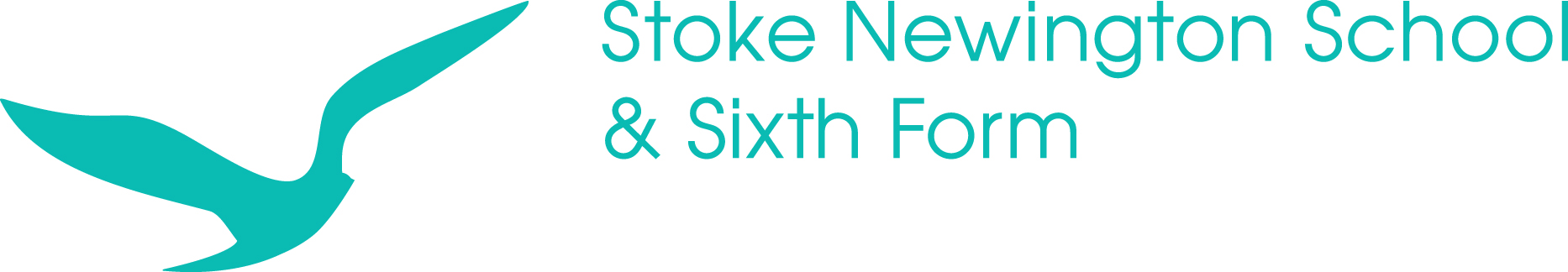 Option 1Option 2Option 3Option 4Triple ScienceTriple ScienceTriple ScienceTriple ScienceHistory GCSEHistory GCSEArt GCSEArt GCSESpanish GCSEGeography GCSEDrama GCSEDrama GCSEFrench GCSEFrench GCSEMusic GCSEDesign and Technology: Resistant Materials specialismGeography GCSETurkish GCSECitizenship GCSEMedia GCSELatin GCSESpanish GCSEDesign and Technology: Graphics specialismDesign and Technology: Textiles specialismPhotography GCSEComputer Science GCSEFrench GCSEGeography GCSEArt & Photography GCSEMusic GCSEHistory GCSEComputer Science GCSEDesign and Technology: Textiles specialism PE & Sport Geography GCSE French GCSEDrama GCSEMedia GCSESpanish GCSEHistory GCSEReligious Education GCSEPhotography GCSEFood and Catering - Technical awardSpanish GCSEArt and Design supported StudyArt and Design supported StudyEnglish and Maths additional supportL1/2 IT course non GCSEPut your chosen subjects in the boxes below. You must chose one subject from each option block.Put your chosen subjects in the boxes below. You must chose one subject from each option block.Put your chosen subjects in the boxes below. You must chose one subject from each option block.Put your chosen subjects in the boxes below. You must chose one subject from each option block.Option 1Option 2Option 3Option 4Below there are three other boxes where you must choose 3 subjects that you have not previously chosen in the boxes above.These will be used if for some reason one of the first choice subjects doesn’t run You should place them in order of how much you would like to do themThey can be from any blockName: Form:Below there are three other boxes where you must choose 3 subjects that you have not previously chosen in the boxes above.These will be used if for some reason one of the first choice subjects doesn’t run You should place them in order of how much you would like to do themThey can be from any blockName: Form:Below there are three other boxes where you must choose 3 subjects that you have not previously chosen in the boxes above.These will be used if for some reason one of the first choice subjects doesn’t run You should place them in order of how much you would like to do themThey can be from any blockName: Form:Below there are three other boxes where you must choose 3 subjects that you have not previously chosen in the boxes above.These will be used if for some reason one of the first choice subjects doesn’t run You should place them in order of how much you would like to do themThey can be from any blockName: Form: